    MIĘDZYSZKOLNY OŚRODEK SPORTOWY KRAKÓW-WSCHÓD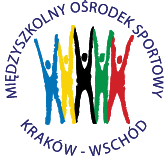 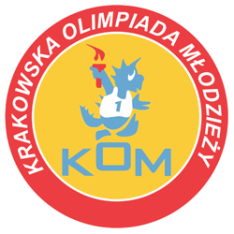 Adres: Centrum Rozwoju Com Com Zone ul. Ptaszyckiego 6 – P 09,  31 – 979 Krakówtel/fax: 12 685 58 25,   email:  biuro@kom.krakow.plwww.kom.krakow.plKraków, 07.10.2019r.SPRAWOZDANIE KOM 2019/2020SZTAFETOWE BIEGI PRZEŁAJOWE W RAMACH IGRZYSK DZIECIMiejsce: Tereny zielone AWFTermin:  04.10.2019 r.Ilość  szkół: 48w tym 24 dziewcząt i 24 chłopcówIlość uczestników: 480 w tym:  240 dziewcząt i 240 chłopcówKLASYFIKACJA KOŃCOWA – DZIEWCZĘTA:KLASYFIKACJA KOŃCOWA – CHŁOPCY:MIEJSCESZKOŁAPUNKTY DO WSPÓŁZAWODNICTWA1Szkoła Podstawowa nr 91122Szkoła Podstawowa nr 148103Szkoła Podstawowa nr 11494Szkoła Podstawowa Sternik85Szkoła Podstawowa nr 16476Katolicka Szkoła Podstawowa im. B. Molli67Szkoła Podstawowa nr 15358Szkoła Podstawowa nr 1849Szkoła Podstawowa Rajska310Szkoła Podstawowa nr 85211Szkoła Podstawowa nr 98112Szkoła Podstawowa nr 12113Salezjańska Szkoła Podstawowa114Szkoła Podstawowa nr 5115Prywatna Szkoła Podstawowa nr 2116Szkoła Podstawowa nr 129117Szkoła Podstawowa nr 48118Szkoła Podstawowa nr 86119Szkoła Podstawowa nr 58120Szkoła Podstawowa nr 162121Szkoła Podstawowa nr 92122Szkoła Podstawowa nr 155123Szkoła Podstawowa nr 8124Szkoła Podstawowa nr 105MIEJSCESZKOŁAPUNKTY DO WSPÓŁZAWODNICTWA1Szkoła Podstawowa nr 91122Szkoła Podstawowa Sternik103Szkoła Podstawowa nr 12994Katolicka Szkoła Podstawowa im. B. Molli85Szkoła Podstawowa nr 16476Szkoła Podstawowa nr 9867Szkoła Podstawowa nr 11458Szkoła Podstawowa nr 8049Szkoła Podstawowa nr 85310Szkoła Podstawowa nr 162211Szkoła Podstawowa Rajska112Szkoła Podstawowa nr 5113Szkoła Podstawowa nr 134114Szkoła Podstawowa nr  92115Szkoła Podstawowa nr 18116Szkoła Podstawowa nr 47117Szkoła Podstawowa nr 86118Szkoła Podstawowa nr 8119Prywatna Szkoła Podstawowa nr 2120Szkoła Podstawowa nr 155121Szkoła Podstawowa nr 105122Szkoła Podstawowa nr 121DQ (9)Szkoła Podstawowa nr 481DQ (10)Szkoła Podstawowa nr 581